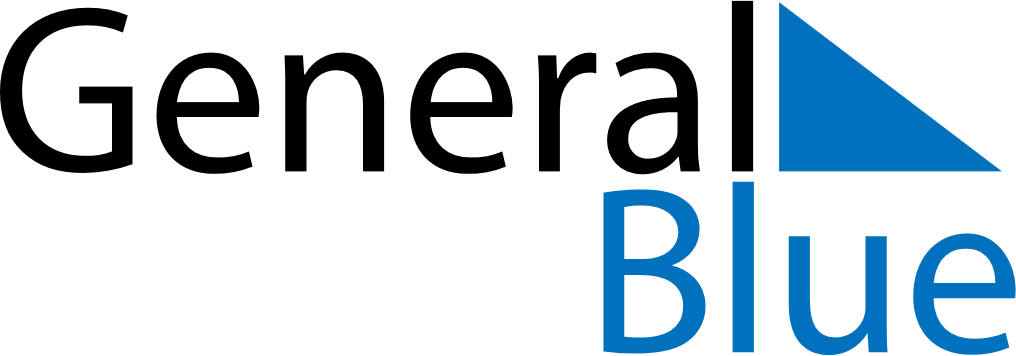 Paraguay 2023 HolidaysParaguay 2023 HolidaysDATENAME OF HOLIDAYJanuary 1, 2023SundayNew Year’s DayMarch 1, 2023WednesdayHeroes’ DayApril 6, 2023ThursdayMaundy ThursdayApril 7, 2023FridayGood FridayApril 30, 2023SundayTeacher’s DayMay 1, 2023MondayLabour DayMay 14, 2023SundayIndependence DayMay 15, 2023MondayIndependence DayJune 12, 2023MondayChaco ArmisticeAugust 15, 2023TuesdayAssumptionSeptember 29, 2023FridayBoqueron Battle Victory DayDecember 8, 2023FridayVirgin of CaacupeDecember 25, 2023MondayChristmas DayDecember 31, 2023SundayNew Year’s Eve